Literatura pro zvládání neklidu pomocí her a pohádek1)           2)           3)    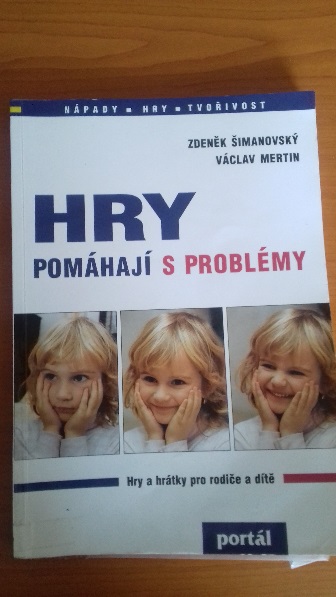 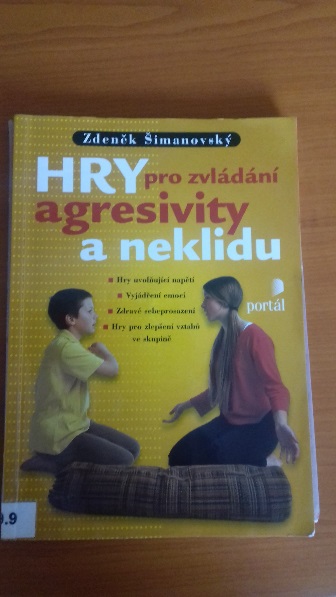 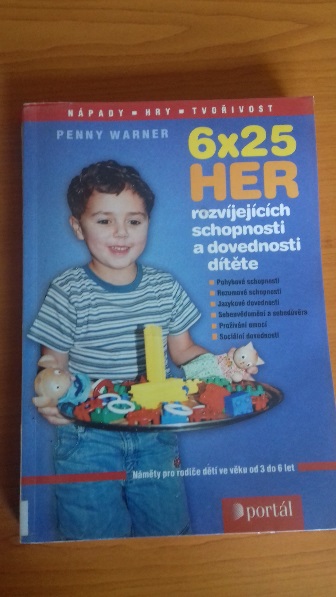  4)  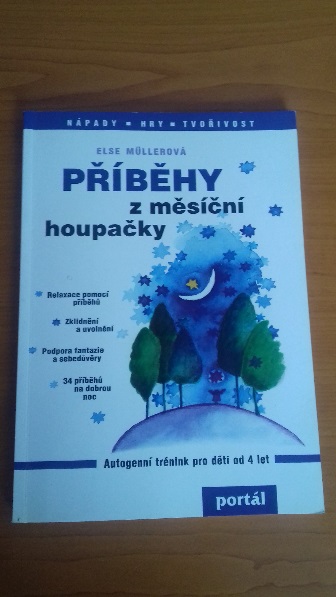 Kniha č. 1 – Hry pomáhají s problémy                                       Autor: Zdeněk Šimanovský, Václav MertinKniha č. 2 -  Hry pro zvládání agresivity a neklidu                          Autor: Zdeněk ŠimanovskýKniha č. 3 -  6x25 rozvíjejících schopnosti a dovednosti dítěte her Autor: Penny WarnerKniha č. 4 – Příběhy z měsíční houpačky                                              Autor: Else MüllerLiteratura  s tématikou ADHD1)               2)                    3)  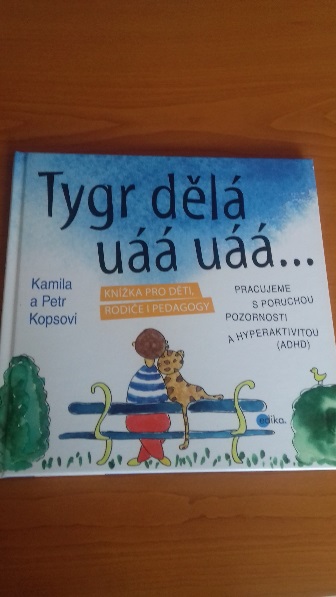 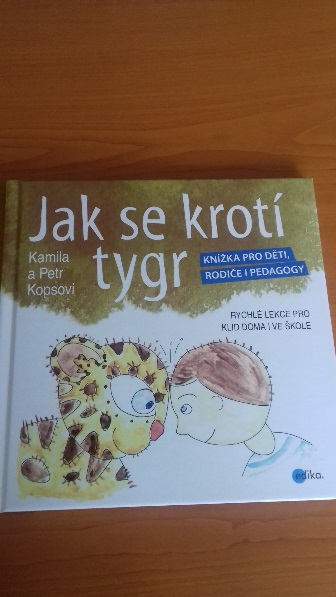 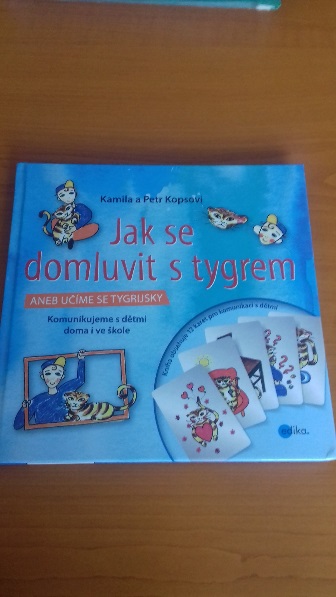 Kniha č. 1 – Tygr dělá aáá aáá...,         Autor: Kamila a Petr KopsoviKniha č. 2 – Jak se krotí tygr     ,           Autor: Kamila a Petr KopsoviKniha č. 3 – Jak se domluvit s tygrem, Autor: Kamila a Petr Kopsovi